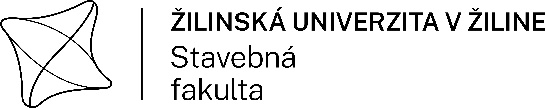 POTVRDENIE Potvrdzujem, že ..........................................................................., narodený (á) ....................................,študent Stavebnej fakulty Žilinskej univerzity v Žiline (UNIZA) má vyrovnané všetky záväzky voči správe Ubytovacích zariadení UNIZA a voči Univerzitnej knižnici UNIZA.                      POTVRDENIE Potvrdzujem, že ..........................................................................., narodený (á) ....................................,študent Stavebnej fakulty Žilinskej univerzity v Žiline (UNIZA) má vyrovnané všetky záväzky voči správe Ubytovacích zariadení UNIZA a voči Univerzitnej knižnici UNIZA.V Žiline dňa ........................................................V Žiline dňa ..................................................................................................................................................................................................................správa Ubytovacích zariadení UNIZA 
(pečiatka a podpis)Stavebná fakulta UNIZA, Univerzitná 8215/1, 010 26 Žilina               Univerzitná knižnica UNIZA 
(pečiatka a podpis)fstav-studref@uniza.sk                       http://svf.uniza.skV Žiline dňa ........................................................V Žiline dňa ..................................................................................................................................................................................................................správa Ubytovacích zariadení UNIZA 
(pečiatka a podpis)Stavebná fakulta UNIZA, Univerzitná 8215/1, 010 26 Žilina               Univerzitná knižnica UNIZA 
(pečiatka a podpis)fstav-studref@uniza.sk                       http://svf.uniza.sk